ANEXO N° 3FICHA DE INSCRIPCIÓN DEL POSTULANTEANEXO N° 4DECLARACIONES JURADAS DEL POSTULANTEYo _________________________________________, identificado (a) con D.N.I. N°______________, postulante en el proceso CAS N°__________________________________; DECLARO BAJO JURAMENTO lo siguiente:No tener condena por delito doloso, con sentencia firme.No estar inscrito en el Registro de Deudores de Reparaciones Civiles por Delitos Dolosos (REDERECI).No contar con inhabilitación o suspensión vigente administrativa o judicial, inscrita o no, en el Registro Nacional de Sanciones de Destitución y Despido (RNSDD).No percibir simultáneamente remuneración, pensión u honorarios por concepto de locación de servicios, asesoría o consultorías, o cualquier otra doble percepción o ingresos del Estado, salvo por el ejercicio de la función docente efectiva y la percepción de dietas por participación en uno (1) de los directorios de entidades o empresas estatales o en tribunales administrativos o en otros órganos colegiados.Que la documentación que presento en la etapa de evaluación curricular es copia fiel de la original, la misma que obra en mi poder.Que carezco de antecedentes Judiciales, Penales y Policiales.(Ciudad) ____________de ____________ de ____________._________________          FirmaNombres y apellidos:               Huella DactilarDECLARACIÓN JURADA DE AUSENCIA DE NEPOTISMO Yo, _________________________________________________________________________, identificado(a) con DNI____________________, postulante en el proceso CAS N°_____________; en virtud a lo dispuesto en la Ley Nº 26771 y su Reglamento aprobado por Decreto Supremo Nº 021-2000- PCM, y modificado mediante Decretos Supremos Nº 017-2002-PCM y 034-2005-PCM; y al amparo del Artículo Preliminar 1.7 de la Ley Nº 27444 del Procedimiento Administrativo General y en pleno ejercicio de mis derechos ciudadanos DECLARO BAJO JURAMENTO lo siguiente: No tener en la Entidad, familiares hasta el 4º grado de consanguinidad, 2º de afinidad o por razón de matrimonio, con la facultad de designar, nombrar, contratar o influenciar de manera directa o indirecta en el ingreso a laborar a la ZED MATARANI.Por lo cual declaro que no me encuentro incurso en los alcances de la Ley Nº 26771 y su Reglamento aprobado por D.S. Nº 021-2000-PCM y sus modificatorias. Asimismo, me comprometo a no participar en ninguna acción que configure ACTO DE NEPOTISMO, conforme a lo determinado en las normas sobre la materia. EN CASO DE TENER PARIENTES:Declaro bajo juramento que en la ZED MATARANI laboran las personas cuyos apellidos y nombres indico, a quien (es) me une la relación o vínculo de afinidad (A) o consanguinidad (C), vínculo matrimonial (M) o unión de hecho (UH), señalados a continuación. Doy fe de lo declarado, cumpliendo con firmar la Declaración Jurada. (Ciudad) ____________de ____________ de ____________._______________          FirmaNombres y apellidos:               Huella Dactilar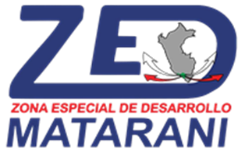 FICHA DE INSCRIPCIÓN DEL POSTULANTEFICHA DE INSCRIPCIÓN DEL POSTULANTEFICHA DE INSCRIPCIÓN DEL POSTULANTEFICHA DE INSCRIPCIÓN DEL POSTULANTEFICHA DE INSCRIPCIÓN DEL POSTULANTEFICHA DE INSCRIPCIÓN DEL POSTULANTEFICHA DE INSCRIPCIÓN DEL POSTULANTEFICHA DE INSCRIPCIÓN DEL POSTULANTEFICHA DE INSCRIPCIÓN DEL POSTULANTEFICHA DE INSCRIPCIÓN DEL POSTULANTEFICHA DE INSCRIPCIÓN DEL POSTULANTEFICHA DE INSCRIPCIÓN DEL POSTULANTEFICHA DE INSCRIPCIÓN DEL POSTULANTEFICHA DE INSCRIPCIÓN DEL POSTULANTEFICHA DE INSCRIPCIÓN DEL POSTULANTEFICHA DE INSCRIPCIÓN DEL POSTULANTEFICHA DE INSCRIPCIÓN DEL POSTULANTEFICHA DE INSCRIPCIÓN DEL POSTULANTEFICHA DE INSCRIPCIÓN DEL POSTULANTEFICHA DE INSCRIPCIÓN DEL POSTULANTEFICHA DE INSCRIPCIÓN DEL POSTULANTEFICHA DE INSCRIPCIÓN DEL POSTULANTEFICHA DE INSCRIPCIÓN DEL POSTULANTEFICHA DE INSCRIPCIÓN DEL POSTULANTEPROCESO DE CONTRATACIÓN CAS Nº01-2023-ZED MATARANIPROCESO DE CONTRATACIÓN CAS Nº01-2023-ZED MATARANIPROCESO DE CONTRATACIÓN CAS Nº01-2023-ZED MATARANIPROCESO DE CONTRATACIÓN CAS Nº01-2023-ZED MATARANIPROCESO DE CONTRATACIÓN CAS Nº01-2023-ZED MATARANIPROCESO DE CONTRATACIÓN CAS Nº01-2023-ZED MATARANIPROCESO DE CONTRATACIÓN CAS Nº01-2023-ZED MATARANIPROCESO DE CONTRATACIÓN CAS Nº01-2023-ZED MATARANIPROCESO DE CONTRATACIÓN CAS Nº01-2023-ZED MATARANIPROCESO DE CONTRATACIÓN CAS Nº01-2023-ZED MATARANIPROCESO DE CONTRATACIÓN CAS Nº01-2023-ZED MATARANIPROCESO DE CONTRATACIÓN CAS Nº01-2023-ZED MATARANIPROCESO DE CONTRATACIÓN CAS Nº01-2023-ZED MATARANIPROCESO DE CONTRATACIÓN CAS Nº01-2023-ZED MATARANIPROCESO DE CONTRATACIÓN CAS Nº01-2023-ZED MATARANIPROCESO DE CONTRATACIÓN CAS Nº01-2023-ZED MATARANIPROCESO DE CONTRATACIÓN CAS Nº01-2023-ZED MATARANIPROCESO DE CONTRATACIÓN CAS Nº01-2023-ZED MATARANIPROCESO DE CONTRATACIÓN CAS Nº01-2023-ZED MATARANIPROCESO DE CONTRATACIÓN CAS Nº01-2023-ZED MATARANIPROCESO DE CONTRATACIÓN CAS Nº01-2023-ZED MATARANIPROCESO DE CONTRATACIÓN CAS Nº01-2023-ZED MATARANIPROCESO DE CONTRATACIÓN CAS Nº01-2023-ZED MATARANIPROCESO DE CONTRATACIÓN CAS Nº01-2023-ZED MATARANIDATOS PERSONALES:DATOS PERSONALES:DATOS PERSONALES:DATOS PERSONALES:DATOS PERSONALES:DATOS PERSONALES:DATOS PERSONALES:DATOS PERSONALES:DATOS PERSONALES:DATOS PERSONALES:DATOS PERSONALES:DATOS PERSONALES:DATOS PERSONALES:DATOS PERSONALES:DATOS PERSONALES:DATOS PERSONALES:DATOS PERSONALES:DATOS PERSONALES:DATOS PERSONALES:DATOS PERSONALES:DATOS PERSONALES:DATOS PERSONALES:DATOS PERSONALES:DATOS PERSONALES:DATOS PERSONALES:DATOS PERSONALES:DATOS PERSONALES:APELLIDO PATERNO:APELLIDO PATERNO:APELLIDO PATERNO:APELLIDO PATERNO:APELLIDO MATERNO:APELLIDO MATERNO:APELLIDO MATERNO:APELLIDO MATERNO:APELLIDO MATERNO:APELLIDO MATERNO:APELLIDO MATERNO:APELLIDO MATERNO:APELLIDO MATERNO:APELLIDO MATERNO:NOMBRE (s):NOMBRE (s):NOMBRE (s):NOMBRE (s):NOMBRE (s):NOMBRE (s):NOMBRE (s):NOMBRE (s):NOMBRE (s):NOMBRE (s):NOMBRE (s):NOMBRE (s):NOMBRE (s):DOMICILIODOMICILIODOMICILIODOMICILIODOMICILIODOMICILIODOMICILIODOMICILIODistrito:Distrito:Distrito:Distrito:Distrito:Distrito:Distrito:Distrito:Distrito:Distrito:Distrito:Distrito:Distrito:Distrito:Distrito:Distrito:Distrito:Distrito:Distrito:Distrito:Distrito:Distrito:Distrito:DOMICILIODOMICILIODOMICILIODOMICILIOProvincia:Provincia:Provincia:Provincia:Provincia:Provincia:Provincia:Provincia:Provincia:Provincia:Provincia:Provincia:Provincia:Provincia:Provincia:Provincia:Provincia:Provincia:Provincia:Provincia:Provincia:Provincia:Provincia:DOMICILIODOMICILIODOMICILIODOMICILIODepartamento:Departamento:Departamento:Departamento:Departamento:Departamento:Departamento:Departamento:Departamento:Departamento:Departamento:Departamento:Departamento:Departamento:Departamento:Departamento:Departamento:Departamento:Departamento:Departamento:Departamento:Departamento:Departamento:FECHA DE NACIMIENTO FECHA DE NACIMIENTO FECHA DE NACIMIENTO FECHA DE NACIMIENTO SEXOSEXOSEXOSEXOSEXOSEXOESTADO CIVILESTADO CIVILESTADO CIVILESTADO CIVILESTADO CIVILESTADO CIVILESTADO CIVILESTADO CIVILESTADO CIVILD.N.I.D.N.I.D.N.I.D.N.I.D.N.I.D.N.I.D.N.I.D.N.I.DIAMESAÑOAÑOTELÉFONOS DE CONTACTOTELÉFONOS DE CONTACTOTELÉFONOS DE CONTACTOTELÉFONOS DE CONTACTOTeléfono celularTeléfono celularTeléfono celularTeléfono fijoTeléfono fijoTeléfono fijoTeléfono fijoTeléfono fijoTeléfono fijoTeléfono fijoTeléfono fijoTeléfono fijoTeléfono fijoR.U.C.R.U.C.R.U.C.R.U.C.CORREO ELECTRÓNICO PERSONALCORREO ELECTRÓNICO PERSONALCORREO ELECTRÓNICO PERSONALCORREO ELECTRÓNICO PERSONALBONIFICACIÓN BONIFICACIÓN BONIFICACIÓN BONIFICACIÓN PERSONA CON DISCAPACIDAD: PERSONA CON DISCAPACIDAD: PERSONA CON DISCAPACIDAD: PERSONA CON DISCAPACIDAD: SISINO N° CÓDIGO DE CONADISN° CÓDIGO DE CONADISN° CÓDIGO DE CONADISN° CÓDIGO DE CONADISN° CÓDIGO DE CONADISN° CÓDIGO DE CONADISN° CÓDIGO DE CONADISN° CÓDIGO DE CONADISN° CÓDIGO DE CONADISEspecificar si requiere asistencia durante el proceso de selección:Especificar si requiere asistencia durante el proceso de selección:Especificar si requiere asistencia durante el proceso de selección:Especificar si requiere asistencia durante el proceso de selección:PERSONA LICENCIADA DE LAS FUERZAS ARMADAS: PERSONA LICENCIADA DE LAS FUERZAS ARMADAS: PERSONA LICENCIADA DE LAS FUERZAS ARMADAS: PERSONA LICENCIADA DE LAS FUERZAS ARMADAS: SINO NO N° CARNET DE FUERZAS ARMADASN° CARNET DE FUERZAS ARMADASN° CARNET DE FUERZAS ARMADASN° CARNET DE FUERZAS ARMADASN° CARNET DE FUERZAS ARMADASN° CARNET DE FUERZAS ARMADASN° CARNET DE FUERZAS ARMADASN° CARNET DE FUERZAS ARMADASFORMACIÓN ACADÉMICA (Colocar formación que se alinee a la solicitada en las bases de la convocatoria)FORMACIÓN ACADÉMICA (Colocar formación que se alinee a la solicitada en las bases de la convocatoria)FORMACIÓN ACADÉMICA (Colocar formación que se alinee a la solicitada en las bases de la convocatoria)FORMACIÓN ACADÉMICA (Colocar formación que se alinee a la solicitada en las bases de la convocatoria)FORMACIÓN ACADÉMICA (Colocar formación que se alinee a la solicitada en las bases de la convocatoria)FORMACIÓN ACADÉMICA (Colocar formación que se alinee a la solicitada en las bases de la convocatoria)FORMACIÓN ACADÉMICA (Colocar formación que se alinee a la solicitada en las bases de la convocatoria)FORMACIÓN ACADÉMICA (Colocar formación que se alinee a la solicitada en las bases de la convocatoria)FORMACIÓN ACADÉMICA (Colocar formación que se alinee a la solicitada en las bases de la convocatoria)FORMACIÓN ACADÉMICA (Colocar formación que se alinee a la solicitada en las bases de la convocatoria)FORMACIÓN ACADÉMICA (Colocar formación que se alinee a la solicitada en las bases de la convocatoria)FORMACIÓN ACADÉMICA (Colocar formación que se alinee a la solicitada en las bases de la convocatoria)FORMACIÓN ACADÉMICA (Colocar formación que se alinee a la solicitada en las bases de la convocatoria)FORMACIÓN ACADÉMICA (Colocar formación que se alinee a la solicitada en las bases de la convocatoria)FORMACIÓN ACADÉMICA (Colocar formación que se alinee a la solicitada en las bases de la convocatoria)FORMACIÓN ACADÉMICA (Colocar formación que se alinee a la solicitada en las bases de la convocatoria)FORMACIÓN ACADÉMICA (Colocar formación que se alinee a la solicitada en las bases de la convocatoria)FORMACIÓN ACADÉMICA (Colocar formación que se alinee a la solicitada en las bases de la convocatoria)FORMACIÓN ACADÉMICA (Colocar formación que se alinee a la solicitada en las bases de la convocatoria)FORMACIÓN ACADÉMICA (Colocar formación que se alinee a la solicitada en las bases de la convocatoria)FORMACIÓN ACADÉMICA (Colocar formación que se alinee a la solicitada en las bases de la convocatoria)FORMACIÓN ACADÉMICA (Colocar formación que se alinee a la solicitada en las bases de la convocatoria)FORMACIÓN ACADÉMICA (Colocar formación que se alinee a la solicitada en las bases de la convocatoria)FORMACIÓN ACADÉMICA (Colocar formación que se alinee a la solicitada en las bases de la convocatoria)FORMACIÓN ACADÉMICA (Colocar formación que se alinee a la solicitada en las bases de la convocatoria)FORMACIÓN ACADÉMICA (Colocar formación que se alinee a la solicitada en las bases de la convocatoria)FORMACIÓN ACADÉMICA (Colocar formación que se alinee a la solicitada en las bases de la convocatoria)Grado académico obtenidoGrado académico obtenidoGrado académico obtenidoGrado académico obtenidoNombre del Centro de estudiosNombre del Centro de estudiosNombre del Centro de estudiosNombre del Centro de estudiosProfesión o EspecialidadProfesión o EspecialidadProfesión o EspecialidadProfesión o EspecialidadProfesión o EspecialidadProfesión o EspecialidadProfesión o EspecialidadProfesión o EspecialidadProfesión o EspecialidadProfesión o EspecialidadProfesión o EspecialidadAño Año Año Año Grado académico obtenidoGrado académico obtenidoGrado académico obtenidoGrado académico obtenidoNombre del Centro de estudiosNombre del Centro de estudiosNombre del Centro de estudiosNombre del Centro de estudiosProfesión o EspecialidadProfesión o EspecialidadProfesión o EspecialidadProfesión o EspecialidadProfesión o EspecialidadProfesión o EspecialidadProfesión o EspecialidadProfesión o EspecialidadProfesión o EspecialidadProfesión o EspecialidadProfesión o EspecialidadDesdeDesdeHastaSecundariaSecundariaSecundariaSecundariaTécnica básica (1 a 2 años)Técnica básica (1 a 2 años)Técnica básica (1 a 2 años)Técnica básica (1 a 2 años)Técnica superior (3 a 4 años)Técnica superior (3 a 4 años)Técnica superior (3 a 4 años)Técnica superior (3 a 4 años)UniversitarioUniversitarioUniversitarioUniversitarioMaestríaMaestríaMaestríaMaestríaDoctoradoDoctoradoDoctoradoDoctoradoOtros (Segunda carrera/maestría, etc.)Otros (Segunda carrera/maestría, etc.)Otros (Segunda carrera/maestría, etc.)Otros (Segunda carrera/maestría, etc.)COLEGIATURACOLEGIATURACOLEGIATURACOLEGIATURACOLEGIATURACOLEGIATURACOLEGIATURACOLEGIATURACOLEGIATURACOLEGIATURACOLEGIATURACOLEGIATURACOLEGIATURACOLEGIATURACOLEGIATURACOLEGIATURACOLEGIATURACOLEGIATURACOLEGIATURACOLEGIATURACOLEGIATURACOLEGIATURACOLEGIATURACOLEGIATURACOLEGIATURACOLEGIATURACOLEGIATURAColegio profesionalColegio profesionalColegio profesionalColegio profesionalNúmero de colegiaturaNúmero de colegiaturaNúmero de colegiaturaNúmero de colegiaturaCondiciónCondiciónCondiciónCondiciónHabilitadoHabilitadoHabilitadoHabilitadoHabilitadoHabilitadoHabilitadoHabilitadoInhabilitadoInhabilitadoInhabilitadoInhabilitadoInhabilitadoInhabilitadoInhabilitadoInhabilitadoInhabilitadoInhabilitadoInhabilitadoInhabilitadoInhabilitadoInhabilitadoInhabilitadoIDIOMASIDIOMASIDIOMASIDIOMASIDIOMASIDIOMASIDIOMASIDIOMASIDIOMASIDIOMASIDIOMASIDIOMASIDIOMASIDIOMASIDIOMASIDIOMASIDIOMASIDIOMASIDIOMASIDIOMASIDIOMASIDIOMASIDIOMASIDIOMASIDIOMASIDIOMASIDIOMASIdiomasIdiomasIdiomasIdiomasMarque con una “x” el nivel alcanzadoMarque con una “x” el nivel alcanzadoMarque con una “x” el nivel alcanzadoMarque con una “x” el nivel alcanzadoMarque con una “x” el nivel alcanzadoMarque con una “x” el nivel alcanzadoMarque con una “x” el nivel alcanzadoMarque con una “x” el nivel alcanzadoMarque con una “x” el nivel alcanzadoMarque con una “x” el nivel alcanzadoMarque con una “x” el nivel alcanzadoMarque con una “x” el nivel alcanzadoMarque con una “x” el nivel alcanzadoMarque con una “x” el nivel alcanzadoMarque con una “x” el nivel alcanzadoMarque con una “x” el nivel alcanzadoMarque con una “x” el nivel alcanzadoMarque con una “x” el nivel alcanzadoMarque con una “x” el nivel alcanzadoMarque con una “x” el nivel alcanzadoMarque con una “x” el nivel alcanzadoMarque con una “x” el nivel alcanzadoMarque con una “x” el nivel alcanzadoIdiomasIdiomasIdiomasIdiomasBásicoBásicoBásicoBásicoBásicoIntermedioIntermedioIntermedioIntermedioIntermedioIntermedioIntermedioIntermedioIntermedioIntermedioIntermedioIntermedioAvanzadoAvanzadoAvanzadoAvanzadoAvanzadoAvanzadoOFIMÁTICAOFIMÁTICAOFIMÁTICAOFIMÁTICAOFIMÁTICAOFIMÁTICAOFIMÁTICAOFIMÁTICAOFIMÁTICAOFIMÁTICAOFIMÁTICAOFIMÁTICAOFIMÁTICAOFIMÁTICAOFIMÁTICAOFIMÁTICAOFIMÁTICAOFIMÁTICAOFIMÁTICAOFIMÁTICAOFIMÁTICAOFIMÁTICAOFIMÁTICAOFIMÁTICAOFIMÁTICAOFIMÁTICAOFIMÁTICAConocimientoConocimientoConocimientoConocimientoMarque con una “x” el nivel alcanzadoMarque con una “x” el nivel alcanzadoMarque con una “x” el nivel alcanzadoMarque con una “x” el nivel alcanzadoMarque con una “x” el nivel alcanzadoMarque con una “x” el nivel alcanzadoMarque con una “x” el nivel alcanzadoMarque con una “x” el nivel alcanzadoMarque con una “x” el nivel alcanzadoMarque con una “x” el nivel alcanzadoMarque con una “x” el nivel alcanzadoMarque con una “x” el nivel alcanzadoMarque con una “x” el nivel alcanzadoMarque con una “x” el nivel alcanzadoMarque con una “x” el nivel alcanzadoMarque con una “x” el nivel alcanzadoMarque con una “x” el nivel alcanzadoMarque con una “x” el nivel alcanzadoMarque con una “x” el nivel alcanzadoMarque con una “x” el nivel alcanzadoMarque con una “x” el nivel alcanzadoMarque con una “x” el nivel alcanzadoMarque con una “x” el nivel alcanzadoConocimientoConocimientoConocimientoConocimientoBásicoBásicoBásicoBásicoBásicoIntermedioIntermedioIntermedioIntermedioIntermedioIntermedioIntermedioIntermedioIntermedioIntermedioIntermedioIntermedioAvanzadoAvanzadoAvanzadoAvanzadoAvanzadoAvanzadoCURSOS, CAPACITACIONES, PROGRAMAS DE ESPECIALIZACIÓN CURSOS, CAPACITACIONES, PROGRAMAS DE ESPECIALIZACIÓN CURSOS, CAPACITACIONES, PROGRAMAS DE ESPECIALIZACIÓN CURSOS, CAPACITACIONES, PROGRAMAS DE ESPECIALIZACIÓN CURSOS, CAPACITACIONES, PROGRAMAS DE ESPECIALIZACIÓN CURSOS, CAPACITACIONES, PROGRAMAS DE ESPECIALIZACIÓN CURSOS, CAPACITACIONES, PROGRAMAS DE ESPECIALIZACIÓN CURSOS, CAPACITACIONES, PROGRAMAS DE ESPECIALIZACIÓN CURSOS, CAPACITACIONES, PROGRAMAS DE ESPECIALIZACIÓN CURSOS, CAPACITACIONES, PROGRAMAS DE ESPECIALIZACIÓN CURSOS, CAPACITACIONES, PROGRAMAS DE ESPECIALIZACIÓN CURSOS, CAPACITACIONES, PROGRAMAS DE ESPECIALIZACIÓN CURSOS, CAPACITACIONES, PROGRAMAS DE ESPECIALIZACIÓN CURSOS, CAPACITACIONES, PROGRAMAS DE ESPECIALIZACIÓN CURSOS, CAPACITACIONES, PROGRAMAS DE ESPECIALIZACIÓN CURSOS, CAPACITACIONES, PROGRAMAS DE ESPECIALIZACIÓN CURSOS, CAPACITACIONES, PROGRAMAS DE ESPECIALIZACIÓN CURSOS, CAPACITACIONES, PROGRAMAS DE ESPECIALIZACIÓN CURSOS, CAPACITACIONES, PROGRAMAS DE ESPECIALIZACIÓN CURSOS, CAPACITACIONES, PROGRAMAS DE ESPECIALIZACIÓN CURSOS, CAPACITACIONES, PROGRAMAS DE ESPECIALIZACIÓN CURSOS, CAPACITACIONES, PROGRAMAS DE ESPECIALIZACIÓN CURSOS, CAPACITACIONES, PROGRAMAS DE ESPECIALIZACIÓN CURSOS, CAPACITACIONES, PROGRAMAS DE ESPECIALIZACIÓN CURSOS, CAPACITACIONES, PROGRAMAS DE ESPECIALIZACIÓN CURSOS, CAPACITACIONES, PROGRAMAS DE ESPECIALIZACIÓN CURSOS, CAPACITACIONES, PROGRAMAS DE ESPECIALIZACIÓN Denominación Denominación Denominación Denominación Instituto / UniversidadInstituto / UniversidadInstituto / UniversidadInstituto / UniversidadInstituto / UniversidadInstituto / UniversidadInstituto / UniversidadInstituto / UniversidadInstituto / UniversidadInstituto / UniversidadInstituto / UniversidadInstituto / UniversidadInstituto / UniversidadInstituto / UniversidadTiempo de duración Tiempo de duración Tiempo de duración Tiempo de duración Tiempo de duración Tiempo de duración Tiempo de duración Tiempo de duración Tiempo de duración EXPERIENCIA LABORAL (llenar desde el último trabajo o trabajo actual)Describa principalmente la experiencia que se ajusta a lo solicitado en las bases.EXPERIENCIA LABORAL (llenar desde el último trabajo o trabajo actual)Describa principalmente la experiencia que se ajusta a lo solicitado en las bases.EXPERIENCIA LABORAL (llenar desde el último trabajo o trabajo actual)Describa principalmente la experiencia que se ajusta a lo solicitado en las bases.EXPERIENCIA LABORAL (llenar desde el último trabajo o trabajo actual)Describa principalmente la experiencia que se ajusta a lo solicitado en las bases.EXPERIENCIA LABORAL (llenar desde el último trabajo o trabajo actual)Describa principalmente la experiencia que se ajusta a lo solicitado en las bases.EXPERIENCIA LABORAL (llenar desde el último trabajo o trabajo actual)Describa principalmente la experiencia que se ajusta a lo solicitado en las bases.EXPERIENCIA LABORAL (llenar desde el último trabajo o trabajo actual)Describa principalmente la experiencia que se ajusta a lo solicitado en las bases.EXPERIENCIA LABORAL (llenar desde el último trabajo o trabajo actual)Describa principalmente la experiencia que se ajusta a lo solicitado en las bases.EXPERIENCIA LABORAL (llenar desde el último trabajo o trabajo actual)Describa principalmente la experiencia que se ajusta a lo solicitado en las bases.EXPERIENCIA LABORAL (llenar desde el último trabajo o trabajo actual)Describa principalmente la experiencia que se ajusta a lo solicitado en las bases.EXPERIENCIA LABORAL (llenar desde el último trabajo o trabajo actual)Describa principalmente la experiencia que se ajusta a lo solicitado en las bases.EXPERIENCIA LABORAL (llenar desde el último trabajo o trabajo actual)Describa principalmente la experiencia que se ajusta a lo solicitado en las bases.EXPERIENCIA LABORAL (llenar desde el último trabajo o trabajo actual)Describa principalmente la experiencia que se ajusta a lo solicitado en las bases.EXPERIENCIA LABORAL (llenar desde el último trabajo o trabajo actual)Describa principalmente la experiencia que se ajusta a lo solicitado en las bases.EXPERIENCIA LABORAL (llenar desde el último trabajo o trabajo actual)Describa principalmente la experiencia que se ajusta a lo solicitado en las bases.EXPERIENCIA LABORAL (llenar desde el último trabajo o trabajo actual)Describa principalmente la experiencia que se ajusta a lo solicitado en las bases.EXPERIENCIA LABORAL (llenar desde el último trabajo o trabajo actual)Describa principalmente la experiencia que se ajusta a lo solicitado en las bases.EXPERIENCIA LABORAL (llenar desde el último trabajo o trabajo actual)Describa principalmente la experiencia que se ajusta a lo solicitado en las bases.EXPERIENCIA LABORAL (llenar desde el último trabajo o trabajo actual)Describa principalmente la experiencia que se ajusta a lo solicitado en las bases.EXPERIENCIA LABORAL (llenar desde el último trabajo o trabajo actual)Describa principalmente la experiencia que se ajusta a lo solicitado en las bases.EXPERIENCIA LABORAL (llenar desde el último trabajo o trabajo actual)Describa principalmente la experiencia que se ajusta a lo solicitado en las bases.EXPERIENCIA LABORAL (llenar desde el último trabajo o trabajo actual)Describa principalmente la experiencia que se ajusta a lo solicitado en las bases.EXPERIENCIA LABORAL (llenar desde el último trabajo o trabajo actual)Describa principalmente la experiencia que se ajusta a lo solicitado en las bases.EXPERIENCIA LABORAL (llenar desde el último trabajo o trabajo actual)Describa principalmente la experiencia que se ajusta a lo solicitado en las bases.EXPERIENCIA LABORAL (llenar desde el último trabajo o trabajo actual)Describa principalmente la experiencia que se ajusta a lo solicitado en las bases.EXPERIENCIA LABORAL (llenar desde el último trabajo o trabajo actual)Describa principalmente la experiencia que se ajusta a lo solicitado en las bases.EXPERIENCIA LABORAL (llenar desde el último trabajo o trabajo actual)Describa principalmente la experiencia que se ajusta a lo solicitado en las bases.Nombre de entidad o empresaNombre de entidad o empresaNombre de entidad o empresaNombre de entidad o empresaPuesto/CargoPuesto/CargoPuesto/CargoPuesto/CargoPuesto/CargoPuesto/CargoPuesto/CargoSectorSectorSectorSectorSectorSectorDesde (Mes/Año)Desde (Mes/Año)Desde (Mes/Año)Hasta(Mes/Año)Hasta(Mes/Año)Hasta(Mes/Año)Hasta(Mes/Año)Tiempo total(en meses)Tiempo total(en meses)Tiempo total(en meses)Nombre de entidad o empresaNombre de entidad o empresaNombre de entidad o empresaNombre de entidad o empresaPuesto/CargoPuesto/CargoPuesto/CargoPuesto/CargoPuesto/CargoPuesto/CargoPuesto/CargoPúblicoPúblicoPrivadoPrivadoPrivadoPrivadoDesde (Mes/Año)Desde (Mes/Año)Desde (Mes/Año)Hasta(Mes/Año)Hasta(Mes/Año)Hasta(Mes/Año)Hasta(Mes/Año)Tiempo total(en meses)Tiempo total(en meses)Tiempo total(en meses)DECLARACIÓN JURADA DE CONOCIMIENTOS TÉCNICOS DEL PUESTODECLARACIÓN JURADA DE CONOCIMIENTOS TÉCNICOS DEL PUESTODECLARACIÓN JURADA DE CONOCIMIENTOS TÉCNICOS DEL PUESTODECLARACIÓN JURADA DE CONOCIMIENTOS TÉCNICOS DEL PUESTODECLARACIÓN JURADA DE CONOCIMIENTOS TÉCNICOS DEL PUESTODECLARACIÓN JURADA DE CONOCIMIENTOS TÉCNICOS DEL PUESTODECLARACIÓN JURADA DE CONOCIMIENTOS TÉCNICOS DEL PUESTODECLARACIÓN JURADA DE CONOCIMIENTOS TÉCNICOS DEL PUESTODECLARACIÓN JURADA DE CONOCIMIENTOS TÉCNICOS DEL PUESTODECLARACIÓN JURADA DE CONOCIMIENTOS TÉCNICOS DEL PUESTODECLARACIÓN JURADA DE CONOCIMIENTOS TÉCNICOS DEL PUESTODECLARACIÓN JURADA DE CONOCIMIENTOS TÉCNICOS DEL PUESTODECLARACIÓN JURADA DE CONOCIMIENTOS TÉCNICOS DEL PUESTODECLARACIÓN JURADA DE CONOCIMIENTOS TÉCNICOS DEL PUESTODECLARACIÓN JURADA DE CONOCIMIENTOS TÉCNICOS DEL PUESTODECLARACIÓN JURADA DE CONOCIMIENTOS TÉCNICOS DEL PUESTODECLARACIÓN JURADA DE CONOCIMIENTOS TÉCNICOS DEL PUESTODECLARACIÓN JURADA DE CONOCIMIENTOS TÉCNICOS DEL PUESTODECLARACIÓN JURADA DE CONOCIMIENTOS TÉCNICOS DEL PUESTODECLARACIÓN JURADA DE CONOCIMIENTOS TÉCNICOS DEL PUESTODECLARACIÓN JURADA DE CONOCIMIENTOS TÉCNICOS DEL PUESTODECLARACIÓN JURADA DE CONOCIMIENTOS TÉCNICOS DEL PUESTODECLARACIÓN JURADA DE CONOCIMIENTOS TÉCNICOS DEL PUESTODECLARACIÓN JURADA DE CONOCIMIENTOS TÉCNICOS DEL PUESTODECLARACIÓN JURADA DE CONOCIMIENTOS TÉCNICOS DEL PUESTODECLARACIÓN JURADA DE CONOCIMIENTOS TÉCNICOS DEL PUESTODECLARACIÓN JURADA DE CONOCIMIENTOS TÉCNICOS DEL PUESTODECLARO BAJO JURAMENTO: Tener conocimiento en (Colocar y especificar el conocimiento), que es requerido para el puesto.Asimismo, declaro que la información proporcionada es verdadera y podrá ser verificada por la entidad.Fecha: ___/___/___                                                                                ______________________                                                                                                                       Firma del postulanteDECLARO BAJO JURAMENTO: Tener conocimiento en (Colocar y especificar el conocimiento), que es requerido para el puesto.Asimismo, declaro que la información proporcionada es verdadera y podrá ser verificada por la entidad.Fecha: ___/___/___                                                                                ______________________                                                                                                                       Firma del postulanteDECLARO BAJO JURAMENTO: Tener conocimiento en (Colocar y especificar el conocimiento), que es requerido para el puesto.Asimismo, declaro que la información proporcionada es verdadera y podrá ser verificada por la entidad.Fecha: ___/___/___                                                                                ______________________                                                                                                                       Firma del postulanteDECLARO BAJO JURAMENTO: Tener conocimiento en (Colocar y especificar el conocimiento), que es requerido para el puesto.Asimismo, declaro que la información proporcionada es verdadera y podrá ser verificada por la entidad.Fecha: ___/___/___                                                                                ______________________                                                                                                                       Firma del postulanteDECLARO BAJO JURAMENTO: Tener conocimiento en (Colocar y especificar el conocimiento), que es requerido para el puesto.Asimismo, declaro que la información proporcionada es verdadera y podrá ser verificada por la entidad.Fecha: ___/___/___                                                                                ______________________                                                                                                                       Firma del postulanteDECLARO BAJO JURAMENTO: Tener conocimiento en (Colocar y especificar el conocimiento), que es requerido para el puesto.Asimismo, declaro que la información proporcionada es verdadera y podrá ser verificada por la entidad.Fecha: ___/___/___                                                                                ______________________                                                                                                                       Firma del postulanteDECLARO BAJO JURAMENTO: Tener conocimiento en (Colocar y especificar el conocimiento), que es requerido para el puesto.Asimismo, declaro que la información proporcionada es verdadera y podrá ser verificada por la entidad.Fecha: ___/___/___                                                                                ______________________                                                                                                                       Firma del postulanteDECLARO BAJO JURAMENTO: Tener conocimiento en (Colocar y especificar el conocimiento), que es requerido para el puesto.Asimismo, declaro que la información proporcionada es verdadera y podrá ser verificada por la entidad.Fecha: ___/___/___                                                                                ______________________                                                                                                                       Firma del postulanteDECLARO BAJO JURAMENTO: Tener conocimiento en (Colocar y especificar el conocimiento), que es requerido para el puesto.Asimismo, declaro que la información proporcionada es verdadera y podrá ser verificada por la entidad.Fecha: ___/___/___                                                                                ______________________                                                                                                                       Firma del postulanteDECLARO BAJO JURAMENTO: Tener conocimiento en (Colocar y especificar el conocimiento), que es requerido para el puesto.Asimismo, declaro que la información proporcionada es verdadera y podrá ser verificada por la entidad.Fecha: ___/___/___                                                                                ______________________                                                                                                                       Firma del postulanteDECLARO BAJO JURAMENTO: Tener conocimiento en (Colocar y especificar el conocimiento), que es requerido para el puesto.Asimismo, declaro que la información proporcionada es verdadera y podrá ser verificada por la entidad.Fecha: ___/___/___                                                                                ______________________                                                                                                                       Firma del postulanteDECLARO BAJO JURAMENTO: Tener conocimiento en (Colocar y especificar el conocimiento), que es requerido para el puesto.Asimismo, declaro que la información proporcionada es verdadera y podrá ser verificada por la entidad.Fecha: ___/___/___                                                                                ______________________                                                                                                                       Firma del postulanteDECLARO BAJO JURAMENTO: Tener conocimiento en (Colocar y especificar el conocimiento), que es requerido para el puesto.Asimismo, declaro que la información proporcionada es verdadera y podrá ser verificada por la entidad.Fecha: ___/___/___                                                                                ______________________                                                                                                                       Firma del postulanteDECLARO BAJO JURAMENTO: Tener conocimiento en (Colocar y especificar el conocimiento), que es requerido para el puesto.Asimismo, declaro que la información proporcionada es verdadera y podrá ser verificada por la entidad.Fecha: ___/___/___                                                                                ______________________                                                                                                                       Firma del postulanteDECLARO BAJO JURAMENTO: Tener conocimiento en (Colocar y especificar el conocimiento), que es requerido para el puesto.Asimismo, declaro que la información proporcionada es verdadera y podrá ser verificada por la entidad.Fecha: ___/___/___                                                                                ______________________                                                                                                                       Firma del postulanteDECLARO BAJO JURAMENTO: Tener conocimiento en (Colocar y especificar el conocimiento), que es requerido para el puesto.Asimismo, declaro que la información proporcionada es verdadera y podrá ser verificada por la entidad.Fecha: ___/___/___                                                                                ______________________                                                                                                                       Firma del postulanteDECLARO BAJO JURAMENTO: Tener conocimiento en (Colocar y especificar el conocimiento), que es requerido para el puesto.Asimismo, declaro que la información proporcionada es verdadera y podrá ser verificada por la entidad.Fecha: ___/___/___                                                                                ______________________                                                                                                                       Firma del postulanteDECLARO BAJO JURAMENTO: Tener conocimiento en (Colocar y especificar el conocimiento), que es requerido para el puesto.Asimismo, declaro que la información proporcionada es verdadera y podrá ser verificada por la entidad.Fecha: ___/___/___                                                                                ______________________                                                                                                                       Firma del postulanteDECLARO BAJO JURAMENTO: Tener conocimiento en (Colocar y especificar el conocimiento), que es requerido para el puesto.Asimismo, declaro que la información proporcionada es verdadera y podrá ser verificada por la entidad.Fecha: ___/___/___                                                                                ______________________                                                                                                                       Firma del postulanteDECLARO BAJO JURAMENTO: Tener conocimiento en (Colocar y especificar el conocimiento), que es requerido para el puesto.Asimismo, declaro que la información proporcionada es verdadera y podrá ser verificada por la entidad.Fecha: ___/___/___                                                                                ______________________                                                                                                                       Firma del postulanteDECLARO BAJO JURAMENTO: Tener conocimiento en (Colocar y especificar el conocimiento), que es requerido para el puesto.Asimismo, declaro que la información proporcionada es verdadera y podrá ser verificada por la entidad.Fecha: ___/___/___                                                                                ______________________                                                                                                                       Firma del postulanteDECLARO BAJO JURAMENTO: Tener conocimiento en (Colocar y especificar el conocimiento), que es requerido para el puesto.Asimismo, declaro que la información proporcionada es verdadera y podrá ser verificada por la entidad.Fecha: ___/___/___                                                                                ______________________                                                                                                                       Firma del postulanteDECLARO BAJO JURAMENTO: Tener conocimiento en (Colocar y especificar el conocimiento), que es requerido para el puesto.Asimismo, declaro que la información proporcionada es verdadera y podrá ser verificada por la entidad.Fecha: ___/___/___                                                                                ______________________                                                                                                                       Firma del postulanteDECLARO BAJO JURAMENTO: Tener conocimiento en (Colocar y especificar el conocimiento), que es requerido para el puesto.Asimismo, declaro que la información proporcionada es verdadera y podrá ser verificada por la entidad.Fecha: ___/___/___                                                                                ______________________                                                                                                                       Firma del postulanteDECLARO BAJO JURAMENTO: Tener conocimiento en (Colocar y especificar el conocimiento), que es requerido para el puesto.Asimismo, declaro que la información proporcionada es verdadera y podrá ser verificada por la entidad.Fecha: ___/___/___                                                                                ______________________                                                                                                                       Firma del postulanteDECLARO BAJO JURAMENTO: Tener conocimiento en (Colocar y especificar el conocimiento), que es requerido para el puesto.Asimismo, declaro que la información proporcionada es verdadera y podrá ser verificada por la entidad.Fecha: ___/___/___                                                                                ______________________                                                                                                                       Firma del postulanteDECLARO BAJO JURAMENTO: Tener conocimiento en (Colocar y especificar el conocimiento), que es requerido para el puesto.Asimismo, declaro que la información proporcionada es verdadera y podrá ser verificada por la entidad.Fecha: ___/___/___                                                                                ______________________                                                                                                                       Firma del postulanteRELACIÓNAPELLIDOSNOMBRESÁREA DE TRABAJO